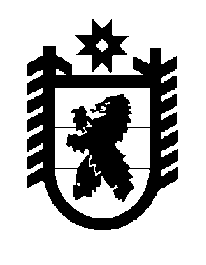 Российская Федерация Республика Карелия    ПРАВИТЕЛЬСТВО РЕСПУБЛИКИ КАРЕЛИЯПОСТАНОВЛЕНИЕот  1 февраля 2019 года № 46-Пг. Петрозаводск О разграничении имущества, находящегося в муниципальной собственности Прионежского муниципального районаВ соответствии с Законом Республики Карелия от 3 июля 2008 года 
№ 1212-ЗРК «О реализации части 111 статьи 154 Федерального закона 
от 22 августа 2004 года № 122-ФЗ «О внесении изменений в законодательные акты Российской Федерации и признании утратившими силу некоторых законодательных актов Российской Федерации в связи с принятием федеральных законов «О внесении изменений и дополнений в Федеральный закон «Об общих принципах организации законодательных (представительных) и исполнительных органов государственной власти субъектов 
Российской Федерации» и «Об общих принципах организации местного самоуправления в Российской Федерации» Правительство Республики Карелия 
п о с т а н о в л я е т:1. Утвердить перечень имущества, находящегося в муниципальной собственности Прионежского муниципального района, передаваемого в муниципальную собственность Пайского сельского поселения, согласно приложению.2. Право собственности на передаваемое имущество возникает у Пайского сельского поселения со дня вступления в силу настоящего постановления. Глава					Республики Карелия                                                          А.О. ПарфенчиковПриложениек постановлению Правительства Республики Карелияот  1 февраля 2019 года № 46-ППереченьимущества, находящегося в муниципальной собственности 
Прионежского муниципального района, передаваемого 
в муниципальную собственность Пайского сельского поселения__________№ п/пНаименование имуществаАдрес местонахождения имуществаИндивидуализирующие характеристики имущества1234Шкаф для одежды и бельяг. Петрозаводск, ул. Правды, д. 14балансовая стоимость 
5350,00 руб.Стол журнальныйг. Петрозаводск, ул. Правды, д. 147 шт., балансовая стоимость 8282,05 руб.Стол кухонныйг. Петрозаводск, ул. Правды, д. 147 шт., балансовая стоимость 7,00 руб.Стол компьютерныйг. Петрозаводск, ул. Правды, д. 14балансовая стоимость 6300,00 руб.Кровать металлическаяг. Петрозаводск, ул. Правды, д. 142 шт., балансовая стоимость 8800,00 руб.Стол журнальныйг. Петрозаводск, ул. Правды, д. 14балансовая стоимость 1700,00 руб.Коверг. Петрозаводск, ул. Правды, д. 14балансовая стоимость 1200,00 руб.Фляга алюминиеваяг. Петрозаводск, ул. Правды, д. 14балансовая стоимость 3227,00 руб.Тумба прикроватнаяг. Петрозаводск, ул. Правды, д. 142 шт., балансовая стоимость 3420,00 руб.Холодильник Samsungг. Петрозаводск, ул. Правды, д. 14балансовая стоимость 5590,00 руб.Гладильная доскаг. Петрозаводск, ул. Правды, д. 14балансовая стоимость 
700,00 руб.Банкетка без спинкиг. Петрозаводск, ул. Правды, д. 14балансовая стоимость 3200,00 руб.Холодильник «Саратов»г. Петрозаводск, ул. Правды, д. 14балансовая стоимость 
500,00 руб.Шкаф для книгг. Петрозаводск, ул. Правды, д. 14балансовая стоимость 6100,00 руб.Принтер Samsungг. Петрозаводск, ул. Правды, д. 14балансовая стоимость 1000,00 руб.Системный блок «Кей»г. Петрозаводск, ул. Правды, д. 14балансовая стоимость 4000,00 руб.1234Монитор BENQг. Петрозаводск, ул. Правды, д. 14балансовая стоимость 2000,00 руб.Компьютерное креслог. Петрозаводск, ул. Правды, д. 14балансовая стоимость 
500,00 руб.Факс Sharp FO-85г. Петрозаводск, ул. Правды, д. 14балансовая стоимость 4890,00 руб.Принтер Samsungг. Петрозаводск, ул. Правды, д. 14балансовая стоимость 3636,00 руб.Сумка лабораторнаяг. Петрозаводск, ул. Правды, д. 142 шт., балансовая стоимость 2000,00 руб.Внешнее устройство храненияг. Петрозаводск, ул. Правды, д. 14балансовая стоимость 1293,00 руб.Тренажер велосипедныйг. Петрозаводск, ул. Правды, д. 14балансовая стоимость 
500,00 руб.Водонагреватель «Термекс» 50 лг. Петрозаводск, ул. Правды, д. 14балансовая стоимость 2000,00 руб.Шкаф металлическийг. Петрозаводск, ул. Правды, д. 14балансовая стоимость 3692,00 руб.